Western Australia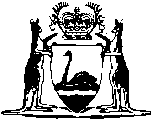 State Superannuation Act 2000Government Employees Superannuation Board (Policy Instruments) Regulations 2009Western AustraliaGovernment Employees Superannuation Board (Policy Instruments) Regulations 2009ContentsPart 1 — Preliminary1.	Citation	12.	Commencement	1Part 2 — Strategic development plan3.	Application of Part	24.	Draft strategic development plan to be submitted to Treasurer	25.	Period to be covered by strategic development plan and transitional provision	26.	Matters to be included in, and considered in preparing, strategic development plan	37.	Strategic development plan to be agreed if possible	38.	Treasurer’s powers in relation to draft strategic development plan	39.	Strategic development plan pending agreement	410.	Treasurer’s agreement to draft strategic development plan	411.	Modifications of strategic development plan	5Part 3 — Statement of corporate intent13.	Application of Part	614.	Draft statement of corporate intent to be submitted to Treasurer	615.	Period covered by statement of corporate intent and transitional provision	616.	Matters to be included in statement of corporate intent	717.	Statement of corporate intent to be agreed if possible	718.	Treasurer’s powers in relation to draft statement of corporate intent	819.	Statement of corporate intent pending agreement	820.	Treasurer’s agreement to draft statement of corporate intent	921.	Modifications of statement of corporate intent	1023.	Laying statement of corporate intent before Parliament	10NotesCompilation table	11Western AustraliaState Superannuation Act 2000Government Employees Superannuation Board (Policy Instruments) Regulations 2009Part 1 — Preliminary1.	Citation		These regulations are the Government Employees Superannuation Board (Policy Instruments) Regulations 2009.2.	Commencement		These regulations come into operation as follows — 	(a)	this Part — on the day on which these regulations are published in the Gazette;	(b)	the rest of the regulations — on the day after that day.Part 2 — Strategic development plan3.	Application of Part		This Part applies in relation to the strategic development plan for the Board that is to be prepared and submitted to the Treasurer by the Board under section 33B(1) of the Act.	[Regulation 3 amended: Gazette 10 Oct 2014 p. 3675.]4.	Draft strategic development plan to be submitted to Treasurer	(1)	A strategic development plan is to be prepared and submitted — 	(a)	in each year; and	(b)	in the form of a draft strategic development plan.	(2)	The Treasurer may from time to time by notice in writing to the Board — 	(a)	fix a day in each year by which a draft strategic development plan is to be submitted under subregulation (1); or	(b)	cancel a notice given under paragraph (a).	(3)	Each draft strategic development plan is to be submitted not later than — 	(a)	the day fixed under subregulation (2); or	(b)	if there is for the time being no day so fixed, 2 months before the start of the next financial year.	[Regulation 4 amended: Gazette 10 Oct 2014 p. 3675.]5.	Period to be covered by strategic development plan and transitional provision	(1)	A strategic development plan is to cover a forecast period of 5 years or any lesser period agreed with the Treasurer.	(2)	The first strategic development plan is to be in respect of the forecast period beginning at the start of the next financial year after the commencement of this regulation.	[Regulation 5 amended: Gazette 10 Oct 2014 p. 3675.]6.	Matters to be included in, and considered in preparing, strategic development plan	(1)	The strategic development plan must set out economic and financial objectives and operational targets for the Board and each of its subsidiaries and how those objectives and targets will be achieved.	(2)	The matters that are to be considered by the Board in the preparation of the strategic development plan include competitive strategies (where appropriate), pricing of products, productivity levels, financial requirements, capital expenditure and personnel requirements.7.	Strategic development plan to be agreed if possible		The Board and the Treasurer must endeavour — 	(a)	to reach agreement on the draft strategic development plan as soon as possible, and in any event not later than the start of the next financial year; and	(b)	to reach such agreement at the same time as they reach agreement on the draft statement of corporate intent under regulation 17.	[Regulation 7 amended: Gazette 10 Oct 2014 p. 3675.]8.	Treasurer’s powers in relation to draft strategic development plan	(1)	The Treasurer may return the draft strategic development plan to the Board and request it to — 	(a)	consider or further consider any matter and deal with the matter in the draft plan; and	(b)	revise the draft plan in the light of its consideration or further consideration.	(2)	The Board must comply with the request as soon as is practicable.	(3)	If the Board and the Treasurer have not reached agreement on the draft strategic development plan by one month before the start of the next financial year, the Treasurer may, by written notice, direct the Board — 	(a)	to take specified steps in relation to the draft plan; or	(b)	to make specified modifications to the draft plan.	(4)	The Board must comply with a direction under subregulation (3) as soon as is practicable.	[Regulation 8 amended: Gazette 10 Oct 2014 p. 3675.]9.	Strategic development plan pending agreement	(1)	This regulation applies if the Board and the Treasurer have not reached agreement on a draft strategic development plan for the Board before the start of a financial year.	(2)	The latest draft plan is to be the strategic development plan for the Board until a draft strategic development plan is agreed to under regulation 10.	(3)	In subregulation (2) — 	latest draft plan means the draft strategic development plan submitted, or last submitted, by the Board to the Treasurer before the start of the financial year with any modifications made by the Board, whether before or after that time, at the direction of the Treasurer.	[Regulation 9 amended: Gazette 10 Oct 2014 p. 3675.]10.	Treasurer’s agreement to draft strategic development plan		When the Board and the Treasurer have reached agreement on a draft strategic development plan for the Board, it becomes the strategic development plan for the Board for the relevant financial year or the remainder of the year, as the case may be.	[Regulation 10 amended: Gazette 10 Oct 2014 p. 3675.]11.	Modifications of strategic development plan	(1)	A strategic development plan may be modified by the Board with the agreement of the Treasurer.	(2)	The Treasurer may, by written notice, direct the Board to modify the strategic development plan, and the Board must comply with any such direction.	(3)	Before giving a direction to the Board under subregulation (2), the Treasurer must consult with the Board and take its views into account.	[Regulation 11 amended: Gazette 10 Oct 2014 p. 3675.][12.	Deleted: Gazette 10 Oct 2014 p. 3675.]Part 3 — Statement of corporate intent13.	Application of Part		This Part applies in relation to the statement of corporate intent for the Board that is to be prepared and submitted to the Treasurer by the Board under section 33B(1) of the Act.	[Regulation 13 amended: Gazette 10 Oct 2014 p. 3675.]14.	Draft statement of corporate intent to be submitted to Treasurer	(1)	A statement of corporate intent is to be prepared and submitted — 	(a)	in each year; and	(b)	in the form of a draft statement of corporate intent.	(2)	The Treasurer may from time to time by notice in writing to the Board — 	(a)	fix a day in each year by which a draft statement of corporate intent is to be submitted under subregulation (1); or	(b)	cancel a notice given under paragraph (a).	(3)	Each draft statement of corporate intent is to be submitted not later than — 	(a)	the day fixed under subregulation (2); or	(b)	if there is for the time being no day so fixed, 2 months before the start of the next financial year.	[Regulation 14 amended: Gazette 10 Oct 2014 p. 3675.]15.	Period covered by statement of corporate intent and transitional provision	(1)	A statement of corporate intent is to cover a financial year.	(2)	The first statement of corporate intent is to cover the next full financial year after the commencement of this regulation.16.	Matters to be included in statement of corporate intent	(1)	The statement of corporate intent must be consistent with the strategic development plan under Part 2.	(2)	The statement of corporate intent must set out for the Board and each of its subsidiaries the following matters — 	(a)	the performance targets and other measures by which performances may be judged in relation to objectives for the relevant financial year;	(b)	an outline of objectives;	(c)	an outline of the nature and scope of the functions proposed to be performed during the relevant financial year;	(d)	an outline of main undertakings during the relevant financial year;	(e)	accounting policies that apply to the preparation of accounts;	(f)	the type of information to be given to the Treasurer in an annual report or otherwise;	(g)	such other matters as may be agreed on by the Treasurer and the Board.	(3)	The Treasurer may exempt the Board from including any matter, or any aspect of a matter, mentioned in subregulation (2) in its statement of corporate intent.	[Regulation 16 amended: Gazette 10 Oct 2014 p. 3675-6.]17.	Statement of corporate intent to be agreed if possible		The Board and the Treasurer must endeavour — 	(a)	to reach agreement on the draft statement of corporate intent as soon as possible, and in any event not later than the start of the next financial year; and	(b)	to reach such agreement in accordance with regulation 7(b).	[Regulation 17 amended: Gazette 10 Oct 2014 p. 3675-6.]18.	Treasurer’s powers in relation to draft statement of corporate intent	(1)	The Treasurer may return the draft statement of corporate intent to the Board and request it to — 	(a)	consider or further consider any matter and deal with the matter in the draft statement; and	(b)	revise the draft statement in the light of its consideration or further consideration.	(2)	The Board must comply with the request as soon as is practicable.	(3)	If the Board and the Treasurer have not reached agreement on the draft statement of corporate intent by one month before the start of the financial year, the Treasurer may, by written notice, direct the Board — 	(a)	to take specified steps in relation to the draft statement; or	(b)	to make specified modifications to the draft statement.	(4)	The Board must comply with a direction under subregulation (3) as soon as is practicable.	[Regulation 18 amended: Gazette 10 Oct 2014 p. 3675-6.]19.	Statement of corporate intent pending agreement	(1)	This regulation applies if the Board and the Treasurer have not reached agreement on a draft statement of corporate intent for the Board before the start of a financial year.	(2)	The latest draft statement is to be the statement of corporate intent for the Board until a draft statement of corporate intent is agreed to under regulation 20.	(3)	In subregulation (2) — 	latest draft statement means the draft statement of corporate intent submitted, or last submitted, by the Board to the Treasurer before the start of the financial year with any modifications made by the Board, whether before or after that time, at the direction of the Treasurer.	[Regulation 19 amended: Gazette 10 Oct 2014 p. 3675-6.]20.	Treasurer’s agreement to draft statement of corporate intent	(1)	When the Board and the Treasurer have reached agreement on a draft statement of corporate intent for the Board, it becomes the statement of corporate intent for the Board for the relevant financial year or the remainder of the year, as the case may be.	(2)	The Treasurer must, within 14 days after agreeing to a draft statement of corporate intent under subregulation (1), cause a copy of it to be laid before each House of Parliament or to be dealt with in accordance with regulation 23.	(3)	The Board may request the Treasurer to delete from the copy of a statement of corporate intent that is to be laid before Parliament a matter that is of a commercially sensitive nature, and the Treasurer may, despite subregulation (2), comply with the request.	(4)	Any copy of a statement of corporate intent to which subregulation (3) applies must — 	(a)	contain a statement detailing the reasons for the deletion at the place in the document where the information deleted would otherwise appear; and	(b)	be accompanied by an opinion from the Auditor General stating whether or not the information deleted is commercially sensitive.	[Regulation 20 amended: Gazette 10 Oct 2014 p. 3675-6.]21.	Modifications of statement of corporate intent	(1)	A statement of corporate intent may be modified by the Board with the agreement of the Treasurer.	(2)	The Treasurer may, by written notice, direct the Board to modify the statement of corporate intent, and the Board must comply with any such direction.	(3)	Before giving a direction to the Board under subregulation (2), the Treasurer must consult with the Board and take its views into account.	[Regulation 21 amended: Gazette 10 Oct 2014 p. 3675-6.][22.	Deleted: Gazette 10 Oct 2014 p. 3675.]23.	Laying statement of corporate intent before Parliament	(1)	If — 	(a)	at the commencement of the period referred to in regulation 20(2) in respect of a statement of corporate intent a House of Parliament is not sitting; and	(b)	the Treasurer is of the opinion that that House will not sit during that period,		the Treasurer is to transmit a copy of the statement of corporate intent to the Clerk of that House.	(2)	A copy of a statement of corporate intent transmitted to the Clerk of a House is to be taken to have been laid before that House.	(3)	The laying of a copy of a statement of corporate intent that is taken to have occurred under subregulation (2) is to be recorded in the Minutes, or Votes and Proceedings, of the House on the first sitting day of the House after the receipt of the copy by the Clerk.	[Regulation 23 amended: Gazette 10 Oct 2014 p. 3675-6.]Notes1	This is a compilation of the Government Employees Superannuation Board (Policy Instruments) Regulations 2009 and includes the amendments made by the other written laws referred to in the following table.Compilation tableDefined terms[This is a list of terms defined and the provisions where they are defined.  The list is not part of the law.]Defined term	Provision(s)latest draft plan	9(3)latest draft statement	19(3)CitationGazettalCommencementGovernment Employees Superannuation Board (Policy Instruments) Regulations 20091 Apr 2010 p. 1309-23Pt. 1: 1 Apr 2010 (see r. 2(a));
Regulations other than Pt. 1: 2 Apr 2010 (see r. 2(b))Government Employees Superannuation Board (Policy Instruments) Amendment Regulations 201410 Oct 2014 p. 3674-6r. 1 and 2: 10 Oct 2014 (see r. 2(a));
Regulations other than r. 1 and 2: 11 Oct 2014 (see r. 2(b))